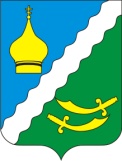  РОССИЙСКАЯ ФЕДЕРАЦИЯРОСТОВСКАЯ ОБЛАСТЬМАТВЕЕВО  КУРГАНСКИЙ РАЙОНМУНИЦИПАЛЬНОЕ ОБРАЗОВАНИЕ«МАТВЕЕВО-КУРГАНСКОЕ СЕЛЬСКОЕ ПОСЕЛЕНИЕ»АДМИНИСТРАЦИЯ МАТВЕЕВО-КУРГАНСКОГО СЕЛЬСКОГО ПОСЕЛЕНИЯПОСТАНОВЛЕНИЕ«20» апреля   2020г.                        № 38                                п. Матвеев КурганО предоставлении отсрочки                                                                                                      по уплате пеней, штрафов по                                                                                       арендной плате за земельные                                                                                     участки, находящиеся в                                                                                         муниципальной собственности.             В целях выполнения плана первоочередных мероприятий по обеспечению социальной стабильности и устойчивости развития экономики в Ростовской области в условиях распространения коронавирусной инфекции (СOVID-19), утвержденного распоряжением Губернатора Ростовской области от 02.04.2020 № 69, в соответствии с постановлением Правительства Ростовской	 области от 15.04.2020№ 353 «О предоставлении отсрочки по уплате пеней, штрафов по арендной плате за земельные участки, ПОСТАНОВЛЯЮ: 1. Предоставить отсрочку по уплате пеней, штрафов по задолженности по арендной плате арендаторам земельных участков, находящиеся в муниципальной собственности Муниципального образования «Матвеево-Курганского сельского поселения», на период с 1 апреля по 1 декабря 2020г.      2. Настоящее постановление вступает в силу со дня его официального опубликования.        3. Контроль, за исполнением настоящего Постановления оставляю за собой.Глава Администрации Матвеево-Курганскогосельского поселения                                                                           Г.В. Щеткова